COMMANDER OF THE ARMY LMCC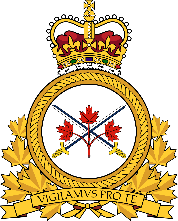 LMCC took place in Ottawa on February 3rd, 2020. Newly appointed Commander of the Army LGEN Eyre and myself chaired this meeting.Essential letters have been negotiated and any new submissions will not be supported. Waiting for the final sign off to start delivery of the letters. It was discussed that it is still being negotiated on the delivery of the letters, who and whether there will be Union representation at the time of delivery of the letters, Commander will be looking at the history and the way forward. Reminded that the designated essential lists are only valid during strike.Staffing has paused and no new positions will be staffed but this doesn’t mean that they will not hire terms and casuals. In May they will reassess the funding and look at new positions.CA has their allocated SWE and must work within it. They do not have to ask for increased SWE for wage increases that may be negotiated, SWE will be managed. SJDs have resumed and are at 85 percent completed. It was mentioned that they were not being delivered appropriately and a question who is supposed to deliver the SJDs, Management is supposed to but they sometimes delegate to lower level management. But unfortunately, however it is delegated they should have some training so they may be able to answer any questions the recipients may have. Commander has agreed that the connection has been lost along the way and will investigate in trying to repair and improve the delivery of the SJDs.The Apprenticeship and Operational Developing Program was brought up and the Commander has been informed that the Army has not funded the program for some time, but will look into this further. Respectfully,Daniel Frost  Beniot Laberge    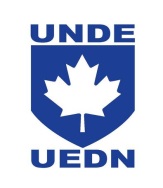 VP NL/NB